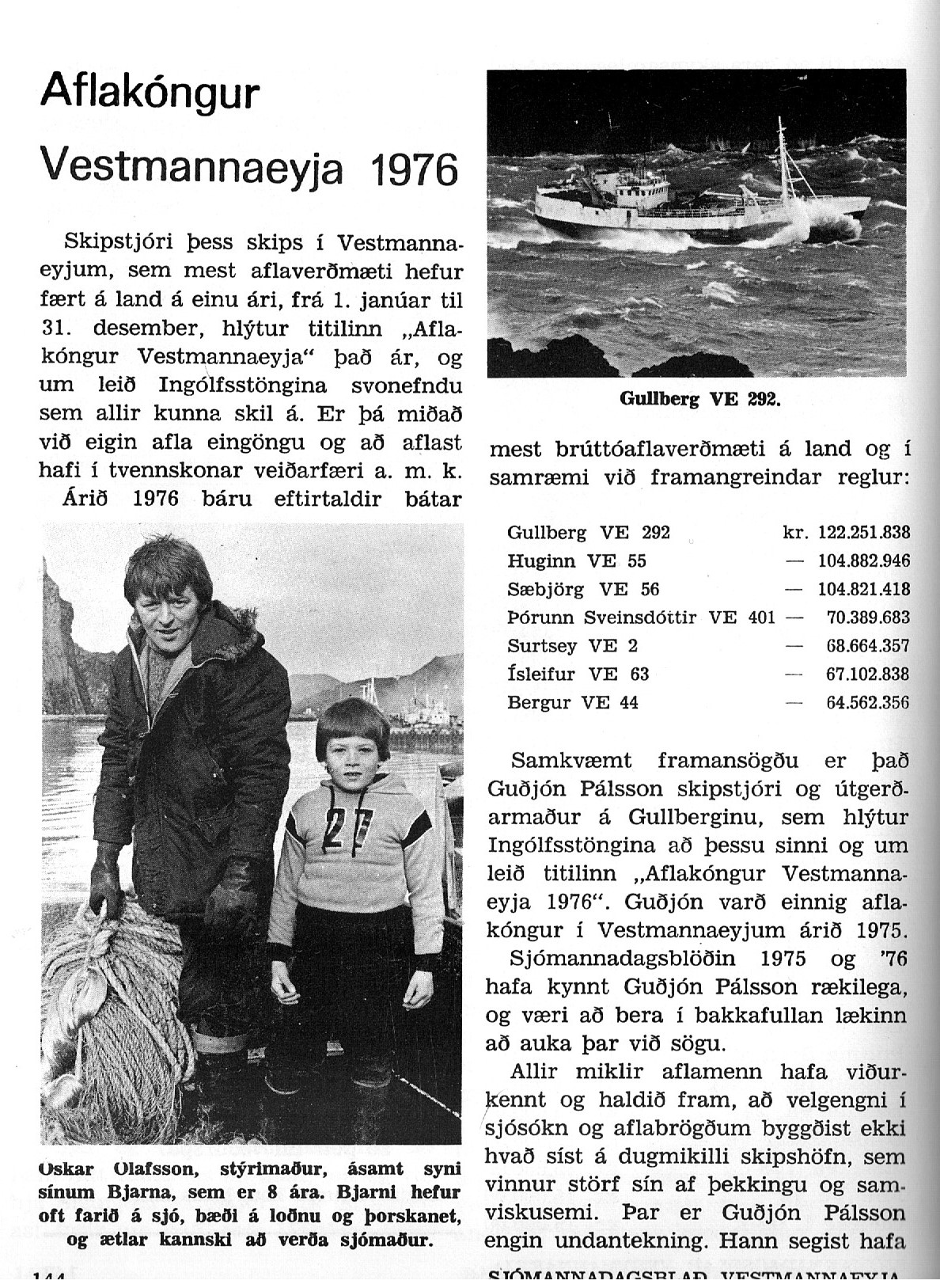 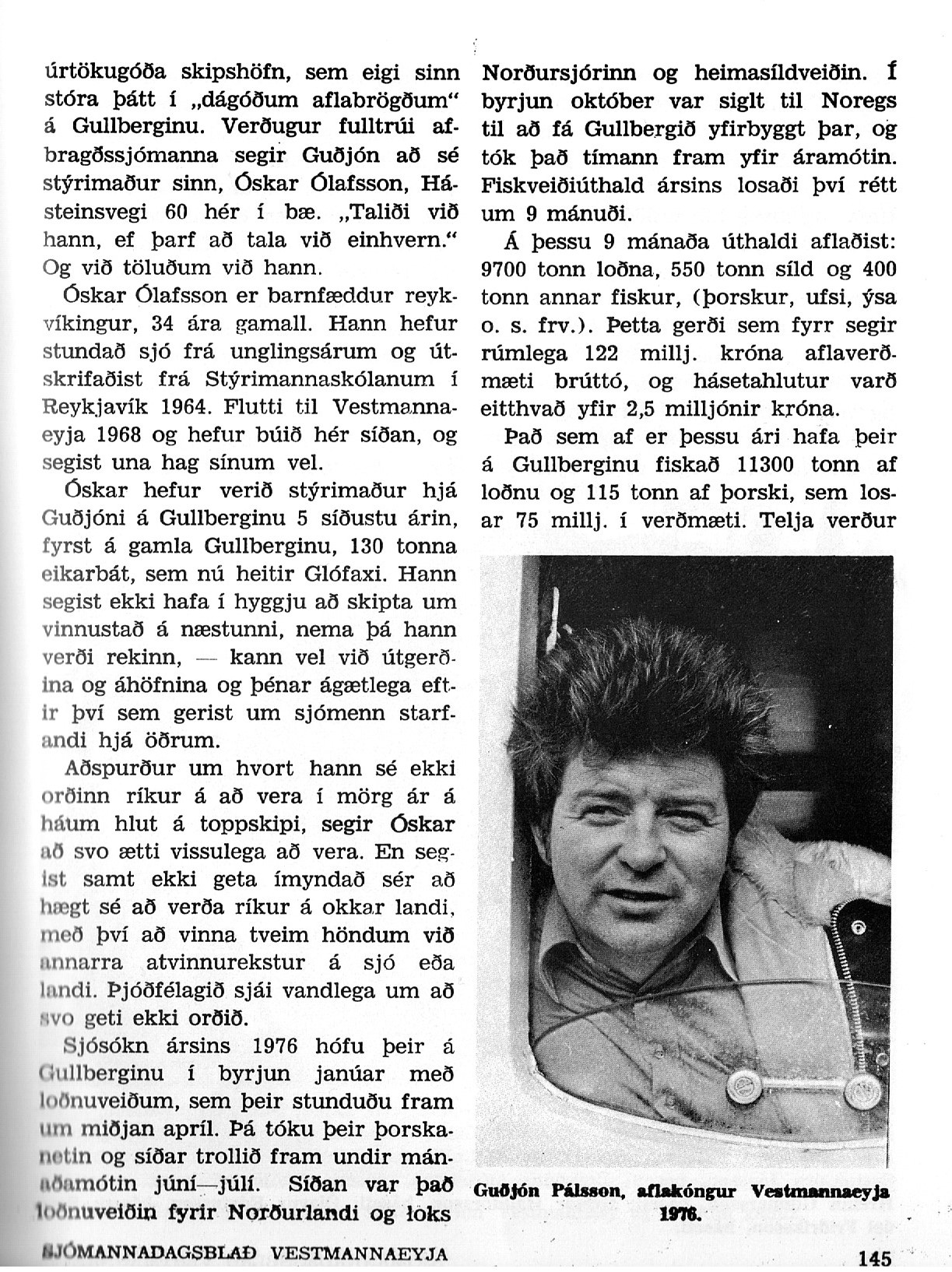 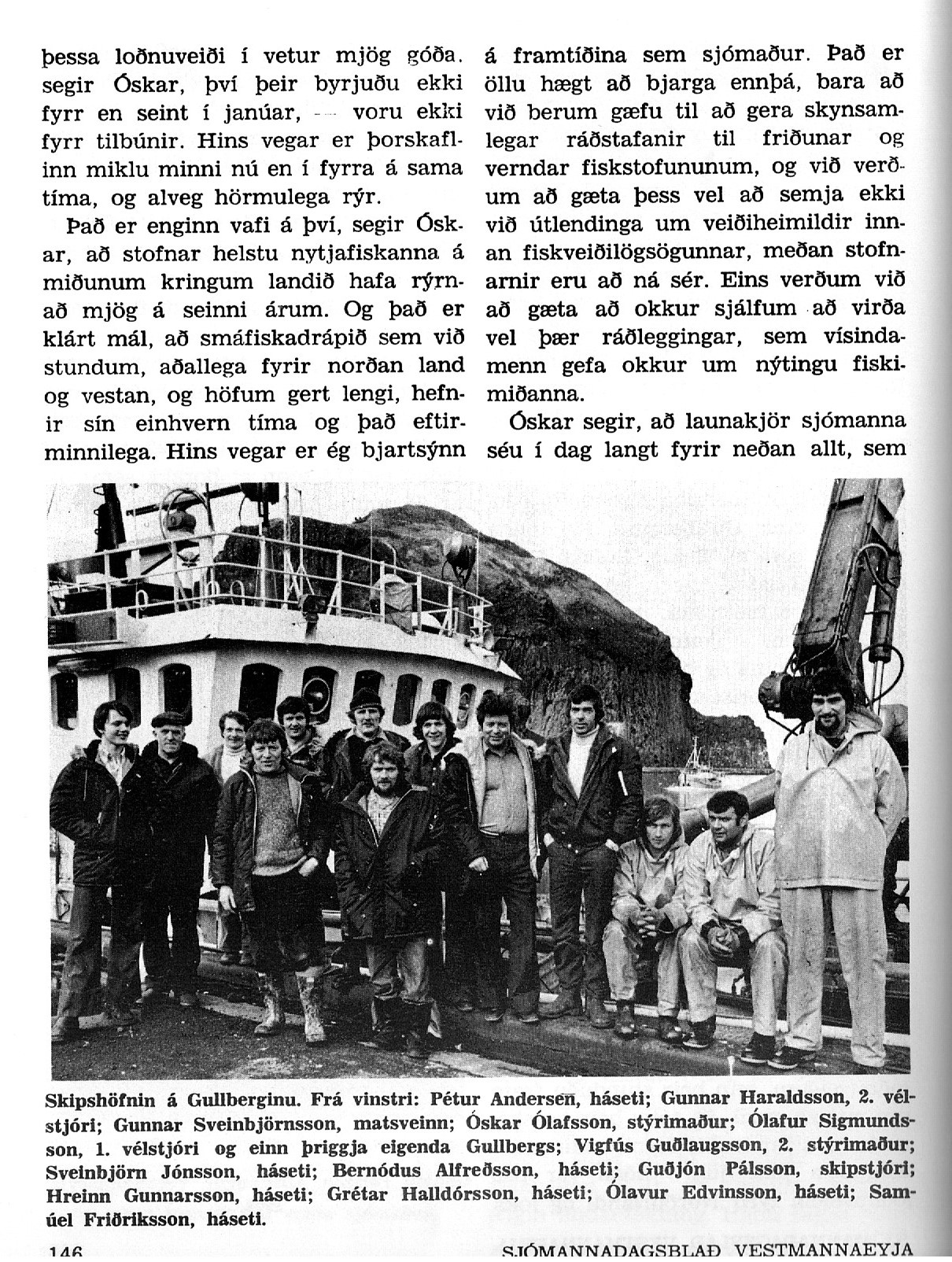 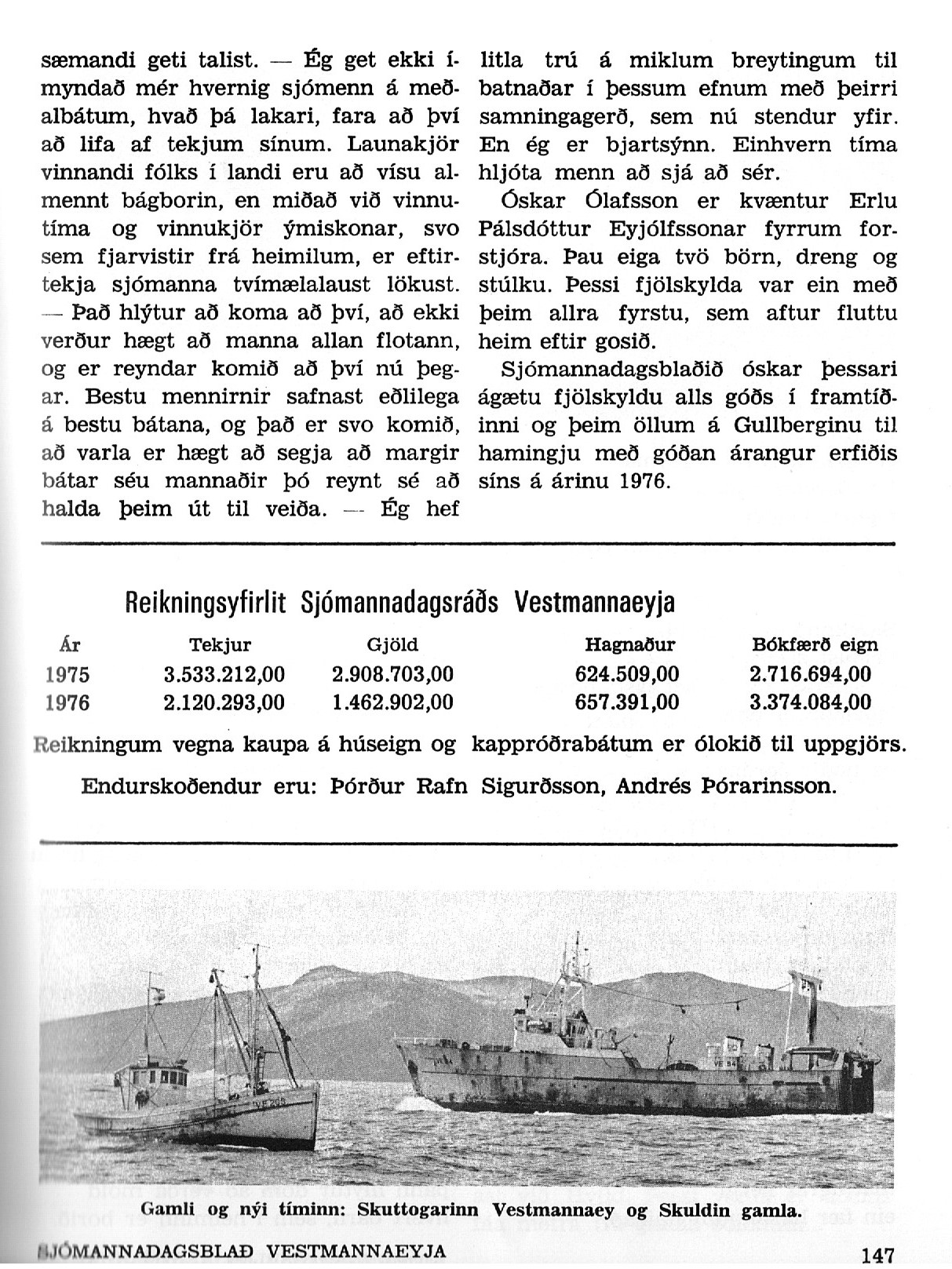 Tekið uppúr sjómannadagsblaði 1977.